6. Bezpečnost ICT S rozšiřováním informačních a komunikačních technologií vzrůstá i riziko jejich napadení a zneužití získaných informací. Proto je důležité věnovat pozornost jejich zabezpečení. Bezpečnost ICT sleduje zabezpečení celé IT infrastruktury včetně koncových zařízení. V praxi to znamená ochranu před neoprávněnou fyzickou manipulací se zařízeními, zabezpečení přístupu k elektronickým datům a ochranu před jejich neoprávněnou manipulací, šifrování vzájemné komunikace i uložených dat a jejich pravidelné zálohování. Hlavní zjištěníNejběžnějšími opatřeními k zajištění bezpečnosti ICT byly na začátku roku 2019 pravidelná aktualizace softwarového vybavení používaného ve firmě, používání silného hesla do počítače, sítě nebo aplikací a zálohování firemních dat na samostatné nebo externí úložiště. Tato tři opatření využívá více než 80 % firem v ČR s více než 10 zaměstnanci, velkých firem je dokonce více než 95 %.Více než 60 % firem používá řízení přístupu uživatelů a zařízení do podnikové sítě. Kontrolování oprávnění k přístupu do objektu nebo k firemním datům se výrazně liší v závislosti na velikosti subjektů. Správu přístupu používá 54 % malých firem, středně velkých subjektů je 85 % a velkých 96 %. Téměř polovina firem v ČR (49 %) používá virtuální privátní síť (VPN), která zprostředkovává zabezpečený vzdálený přístup z jakéhokoli místa prostřednictvím internetu do firemní počítačové sítě. I v tomto případě platí, že používání VPN se významně liší podle velikosti firem. Vzdálený přístup pomocí VPN používá 93 % velkých subjektů, tři čtvrtiny středně velkých firem a dvě pětiny malých firem.Přibližně dvě pětiny subjektů s 10 a více zaměstnanci v ČR provádějí pravidelné testy bezpečnosti ICT (39 %) a podobný podíl firem pravidelně vyhodnocuje ICT rizika, resp. pravděpodobnost výskytu bezpečnostních incidentů (37 % firem). Dvě pětiny subjektů s 10 a více zaměstnanci uchovávají tzv. logy (informace sítě a bezpečnostních zařízení) pro následnou analýzu proběhlých bezpečnostních incidentů. Ve všech zmíněných případech platí, že tato opatření praktikují mnohem častěji velké firmy s více než 250 zaměstnanci než malé subjekty. Více než třetina firem v ČR používala v roce 2019 nástroje pro šifrování dat, dokumentů nebo e-mailové komunikace. Šifrovanou komunikaci využívá 30 % malých subjektů, více než 51 % středně velkých a více než 71 % velkých firem.     Rozpoznávání a ověřování uživatelů pomocí biometrických metod není zatím v českém podnikatelském prostředí příliš rozšířené - v roce 2019 toto opatření používalo 11 % firem celkem, nejčastěji šlo již tradičně o velké subjekty (28 %).U všech výše popsaných opatření platí, že jejich používání je typické pro subjekty ze sekce CZ NACE J nazvané Informační a komunikační činnosti, tedy konkrétně v IT odvětví, telekomunikacích a audiovizuálním sektoru.Zajišťování povědomí o povinnostech zaměstnanců souvisejících s bezpečností ICT se ve firmách v ČR děje nejčastěji dobrovolným školením zaměstnancům, např. zveřejněním informací na intranetu. Tímto způsobem to provádí polovina firem, dvě třetiny středně velkých a 77 % velkých subjektů. Dalších 31 % podniků seznamuje své zaměstnance s jejich povinnostmi souvisejícími s bezpečností ICT na povinných kurzech nebo pomocí povinného prostudování materiálů. Povinné školení zaměstnanců praktikují dvě třetiny velkých firem v ČR. Zajištění povědomí o povinnostech souvisejících s bezpečností ICT se dají zakotvit např. do pracovní smlouvy. Tuto možnost využívá třetina subjektů v ČR, téměř polovina středně velkých firem a 52 % velkých firem.Úkony související s bezpečností ICT vykonávali v roce 2019 častěji externisté (66 %) než vlastní zaměstnanci firem (37 %). V případě velkých subjektů s více než 250 zaměstnanci je poměr obrácený: ve velkých firmách provádějí činnosti související s bezpečností ICT častěji vlastní zaměstnanci firmy (79 %) než externisté (60 %), i když ani jejich podíl není rozhodně zanedbatelný. Bezpečnostní dokumentaci definující opatření, postupy a procedury týkající se bezpečnosti ICT měla v roce 2019 třetina firem s 10 a více zaměstnanci v ČR. Šlo o čtvrtinu malých subjektů, více než polovinu středně velkých a 74 % velkých subjektů. Osm firem z deseti má bezpečnostní dokumentaci vytvořenou nebo naposledy aktualizovanou v posledních 12 měsících. Bezpečnostní incidentyS alespoň jedním bezpečnostním incidentem se v průběhu roku 2018 setkalo více než 20 % firem v ČR. Nejčastěji se jednalo o nedostupnost služeb ICT. Může jít o útok typu Denial of Service, což je typ útoku na počítač nebo síť, který způsobí přehlcení kapacity serveru obrovským množstvím požadavků a tím způsobí jeho nedostupnost. Dalším útokem může být také ransomware, který cílí na nedostupnost dat nebo celého systému a za znovuobnovení je požadováno zaplacení výkupného. S nedostupností ICT služeb se v roce 2018 setkala téměř třetina velkých firem, čtvrtina středně velkých a 14 % malých subjektů s 10 až 49 zaměstnanci.Mezi méně časté bezpečnostní incidenty patřilo v roce 2018 zničení nebo poškození firemních dat. Setkala se s ním desetina firem v ČR, téměř pětina velkých subjektů (17 %). Ke zničení nebo poškození dat firmy může dojít např. kvůli nakažení škodlivým softwarem nebo neoprávněnému vniknutí (útok hackerů). S tímto typem bezpečnostního útoku se setkaly nejčastěji firmy působící s audiovizuálním sektoru (19 %), v elektrotechnickém či strojírenském průmyslu nebo v činnostech v oblasti IT (14 %).V českém podnikatelském sektoru byl v průběhu roku 2018 útok způsobující prozrazení důvěrných údajů poměrně vzácný – zkušenost s ním přiznalo pouhé 1 % všech firem s více než 10 zaměstnanci, z velkých subjektů to bylo 5 %. Jde o moderní formy podvodů, které cílí většinou na zaměstnance s cílem získat citlivé informace. Řadí se sem např. phishing, pharming, kdy se útočník prostřednictvím falešné identity snaží získat důvěrné informace.Proti incidentům v oblasti bezpečnosti ICT může mít firma sjednané pojištění. V případě, kdy dojde ke kybernetickému útoku, pojištění může firmě krýt škody na datech, nefunkčnost systému nebo třeba odpovědnost za újmu způsobenou únikem dat. Takové pojištění měla ale v roce 2019 sjednaná jen necelá desetina firem v ČR. Častěji měli pojištění kybernetických rizik velké subjekty (17 %) nebo středně velké firmy s 50 až 250 zaměstnanci (14 %). Podle odvětví měl o pojištění proti bezpečnostním incidentům relativně největší zájem sektor Informační a komunikační činnosti, zejména pak činnosti v oblasti IT (32 %), případně telekomunikační firmy (19 %).Zdroj: Český statistický úřad 2019Tab. 6.1: Firmy s 10 a více zaměstnanci v ČR využívající opatření k zajištění bezpečnosti ICT v r. 2019podíl na celkovém počtu firem s 10 a více zaměstnanci v dané velikostní a odvětvové skupině (v %)Tab. 6.2: Firmy s 10 a více zaměstnanci v ČR využívající opatření k zajištění bezpečnosti ICT v r. 2019 – pokračovánípodíl na celkovém počtu firem s 10 a více zaměstnanci v dané velikostní a odvětvové skupině (v %)Zdroj: Český statistický úřad 2019Tab. 6.3: Bezpečnostní dokumentace v roce 2019 a zkušenost s bezpečnostními incidenty v roce 2018 ve firmách s 10 a více zaměstnanci v ČR podíl na celkovém počtu firem s 10 a více zaměstnanci v dané velikostní a odvětvové skupině (v %)Graf 6.2: Jakými způsoby zajišťují firmy s 10 a více zaměstnanci v ČR v roce 2019 u zaměstnanců povědomí o jejich povinnostech souvisejících s bezpečností ICT 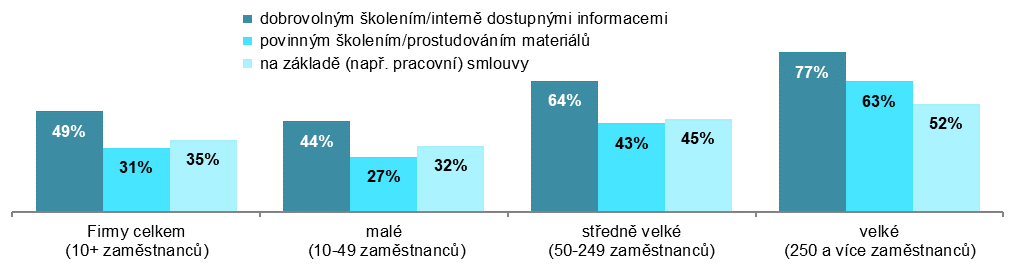 podíl na celkovém počtu firem s 10 a více zaměstnanci v dané odvětvové skupiněGraf 6.3: Firmy s 10 a více zaměstnanci v ČR se zkušeností s bezpečnostními incidenty v roce 2018 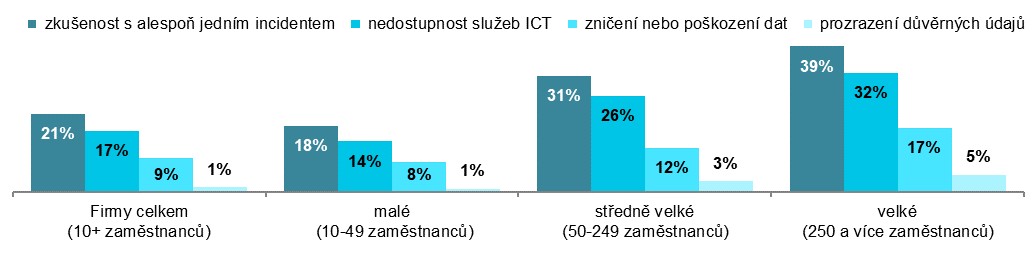 podíl na celkovém počtu firem s 10 a více zaměstnanci v dané odvětvové skupiněZdroj: Český statistický úřad 2019Graf 6.1: Využívání opatření k zajištění bezpečnosti ICT firmami s 10 a více zaměstnanci v ČR v r. 2019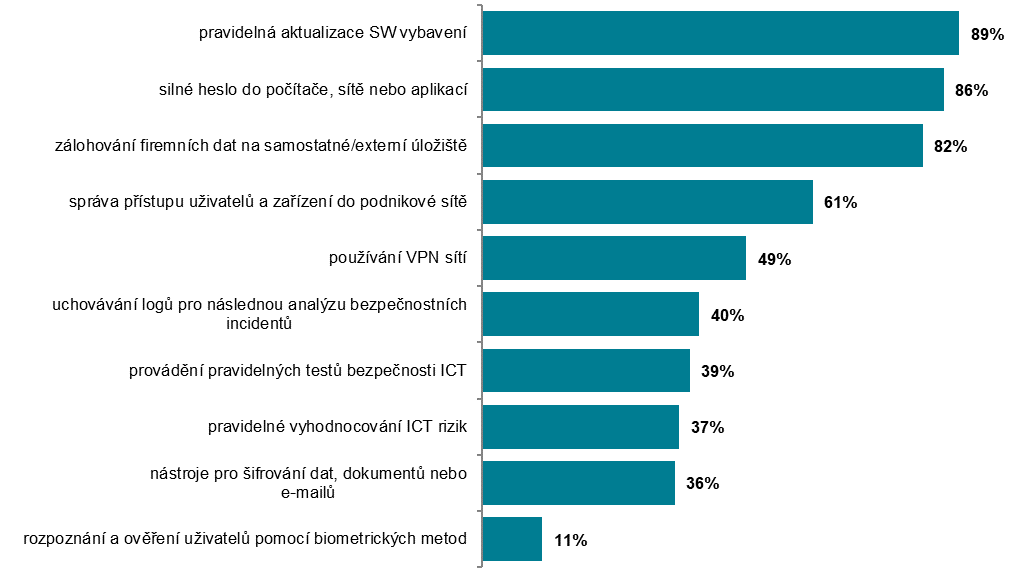 podíl firem využívajících daná opatření na celkovém počtu firem s 10 a více zaměstnancisilné heslo do počítače, sítě nebo aplikacípravidelná aktualizace SW vybavenírozpoznání 
a ověření uživatelů pomocí biometrických metodnástroje pro šifrování dat, dokumentů nebo 
e-mailůzálohování firemních dat na samostatné či externí úložištěsilné heslo do počítače, sítě nebo aplikacípravidelná aktualizace SW vybavenírozpoznání 
a ověření uživatelů pomocí biometrických metodnástroje pro šifrování dat, dokumentů nebo 
e-mailůzálohování firemních dat na samostatné či externí úložištěFirmy celkem (10+)85,7 88,6 11,2 35,8 81,8 Velikost firmy  10–49 zaměstnanců83,4 86,4 8,5 30,4 78,2   50–249 zaměstnanců93,7 96,3 19,2 51,6 94,8   250 a více zaměstnanců96,4 98,3 27,8 71,6 95,9 Odvětví (ekonomická činnost)  Zpracovatelský průmysl87,2 90,4 10,8 33,9 85,5   Výroba a rozvod energie, plynu, tepla88,5 93,1 13,4 42,0 88,1   Stavebnictví80,1 81,9 8,4 22,6 73,2   Obchod a opravy motorových vozidel91,3 92,8 10,1 35,9 88,1   Velkoobchod88,9 91,8 12,0 39,8 90,9   Maloobchod81,5 84,6 10,2 43,3 74,9   Doprava a skladování82,9 88,1 11,3 28,7 78,0   Ubytování91,2 93,5 5,2 31,2 78,4   Stravování a pohostinství74,5 73,5 5,0 17,0 57,2   Činnosti cestovních agentur a kanceláří92,3 92,9 11,7 39,0 85,8   Audiovizuální činnosti; vydavatelství94,0 96,5 20,2 63,6 92,6   Telekomunikační činnosti96,6 97,2 23,9 64,5 91,0   Činnosti v oblasti IT97,3 97,1 37,1 78,7 95,1   Činnosti v oblasti nemovitostí85,0 90,8 12,0 40,2 84,1   Profesní, vědecké a technické činnosti90,3 94,5 12,3 47,2 91,4   Ostatní administrativní a podpůrné činnosti83,2 87,5 8,7 39,6 73,7 správa přístupu uživatelů a zařízení do podnikové sítěpoužívání VPN sítíuchovávání logů pro následnou analýzu bezpeč.
incidentůpravidelné vyhodnocování ICT rizikprovádění pravidelných testů bezpečnosti ICTspráva přístupu uživatelů a zařízení do podnikové sítěpoužívání VPN sítíuchovávání logů pro následnou analýzu bezpeč.
incidentůpravidelné vyhodnocování ICT rizikprovádění pravidelných testů bezpečnosti ICTFirmy celkem (10+)61,4 49,1 40,3 36,6 38,6 Velikost firmy  10–49 zaměstnanců54,3 40,9 32,3 30,5 35,1   50–249 zaměstnanců85,4 75,6 66,2 55,0 48,7   250 a více zaměstnanců96,0 93,2 81,5 73,3 63,4 Odvětví (ekonomická činnost)  Zpracovatelský průmysl66,5 50,7 40,9 35,7 38,1   Výroba a rozvod energie, plynu, tepla73,8 64,0 57,7 52,0 47,2   Stavebnictví41,8 29,5 21,9 22,5 29,7   Obchod a opravy motorových vozidel74,1 53,7 44,0 42,3 45,2   Velkoobchod75,5 67,0 54,7 45,8 43,2   Maloobchod53,7 46,1 37,5 33,8 38,5   Doprava a skladování50,8 41,2 27,8 27,8 35,8   Ubytování62,1 41,7 37,2 36,1 39,7   Stravování a pohostinství29,1 21,2 14,3 14,3 21,7   Činnosti cestovních agentur a kanceláří79,8 63,1 51,4 48,1 53,4   Audiovizuální činnosti; vydavatelství85,3 77,7 67,4 62,9 57,4   Telekomunikační činnosti87,4 84,8 83,3 73,5 63,7   Činnosti v oblasti IT90,7 87,9 81,8 73,2 64,8   Činnosti v oblasti nemovitostí67,2 49,5 46,7 40,9 36,2   Profesní, vědecké a technické činnosti76,3 63,2 56,5 52,1 50,5   Ostatní administrativní a podpůrné činnosti48,2 36,8 31,8 32,3 31,0 Firmy s vytvořenou bezpečnostní dokumentacíz toho: tato dokumentace byla vytvořena/ aktualizována v posled.roceFirmy se zkušeností s alespoň jedním bezpečnostním incidentemFirmy, které se potýkaly  s nedostupností služeb ICTFirmy, které mají pojištění proti incidentům v oblasti bezpečnosti ICTFirmy s vytvořenou bezpečnostní dokumentacíz toho: tato dokumentace byla vytvořena/ aktualizována v posled.roceFirmy se zkušeností s alespoň jedním bezpečnostním incidentemFirmy, které se potýkaly  s nedostupností služeb ICTFirmy, které mají pojištění proti incidentům v oblasti bezpečnosti ICTFirmy celkem (10+)32,1 25,7 20,9 16,5 8,3 Velikost firmy  10–49 zaměstnanců25,6 21,2 17,7 13,6 6,7   50–249 zaměstnanců51,5 37,8 31,2 25,8 13,7   250 a více zaměstnanců73,8 59,3 39,0 31,9 17,0 Odvětví (ekonomická činnost)  Zpracovatelský průmysl32,0 25,2 20,6 15,5 7,3   Výroba a rozvod energie, plynu, tepla42,2 38,3 24,8 21,6 9,3   Stavebnictví17,6 12,7 15,0 11,0 5,4   Obchod a opravy motorových vozidel37,3 30,8 27,6 21,3 6,3   Velkoobchod38,8 26,5 27,3 24,0 6,8   Maloobchod25,8 22,5 18,9 14,1 6,5   Doprava a skladování24,7 20,8 16,1 10,8 8,3   Ubytování31,1 25,0 20,2 16,0 10,4   Stravování a pohostinství14,8 11,3 13,1 10,1 4,6   Činnosti cestovních agentur a kanceláří43,9 36,1 21,6 18,5 11,2   Audiovizuální činnosti; vydavatelství49,4 40,6 38,3 33,3 13,5   Telekomunikační činnosti58,8 48,1 43,9 41,9 19,1   Činnosti v oblasti IT65,2 59,5 38,7 36,1 31,6   Činnosti v oblasti nemovitostí35,8 25,6 21,5 15,6 11,5   Profesní, vědecké a technické činnosti47,9 40,3 23,0 17,4 12,2   Ostatní administrativní a podpůrné činnosti33,2 29,4 18,4 16,4 8,8 